CORRECTION ANGLAIS Réponse 1 : C'est le Royaume-Uni.Réponse 2 : Quelle différence y a-t-il entre ces trois appellations : la Grande-Bretagne (Great Britain), l'Angleterre (England), le Royaume-Uni (United Kingdom) ?Réponse 3 : Irlande du Nord (Northern Ireland), Écosse (Scotland), Pays de Galles (Wales) et Angleterre (England). Attention, l’Angleterre est donc une « région » et non un pays à part entière. La Grande-Bretagne c'est la grande île et le Royaume-Uni, c'est la Grande-Bretagne + Irlande du Nord.  (CE2) Maths correction - écrire des nombres 5m 7c 3d 6u = 5 736 8m 6c 1u = 8 601 2 u  4 c  6 d  2 m = 2 462 365 dizaines = 3 650 900 dizaines 9 unités = 9 009 1m 8c 4u = 1 804 9 u  7 c  3 d 5 m = 5 739 421 dizaines et 5 unités  = 4 215 500 dizaines = 5 000 (CM1) Correction Fractions Pirhamster 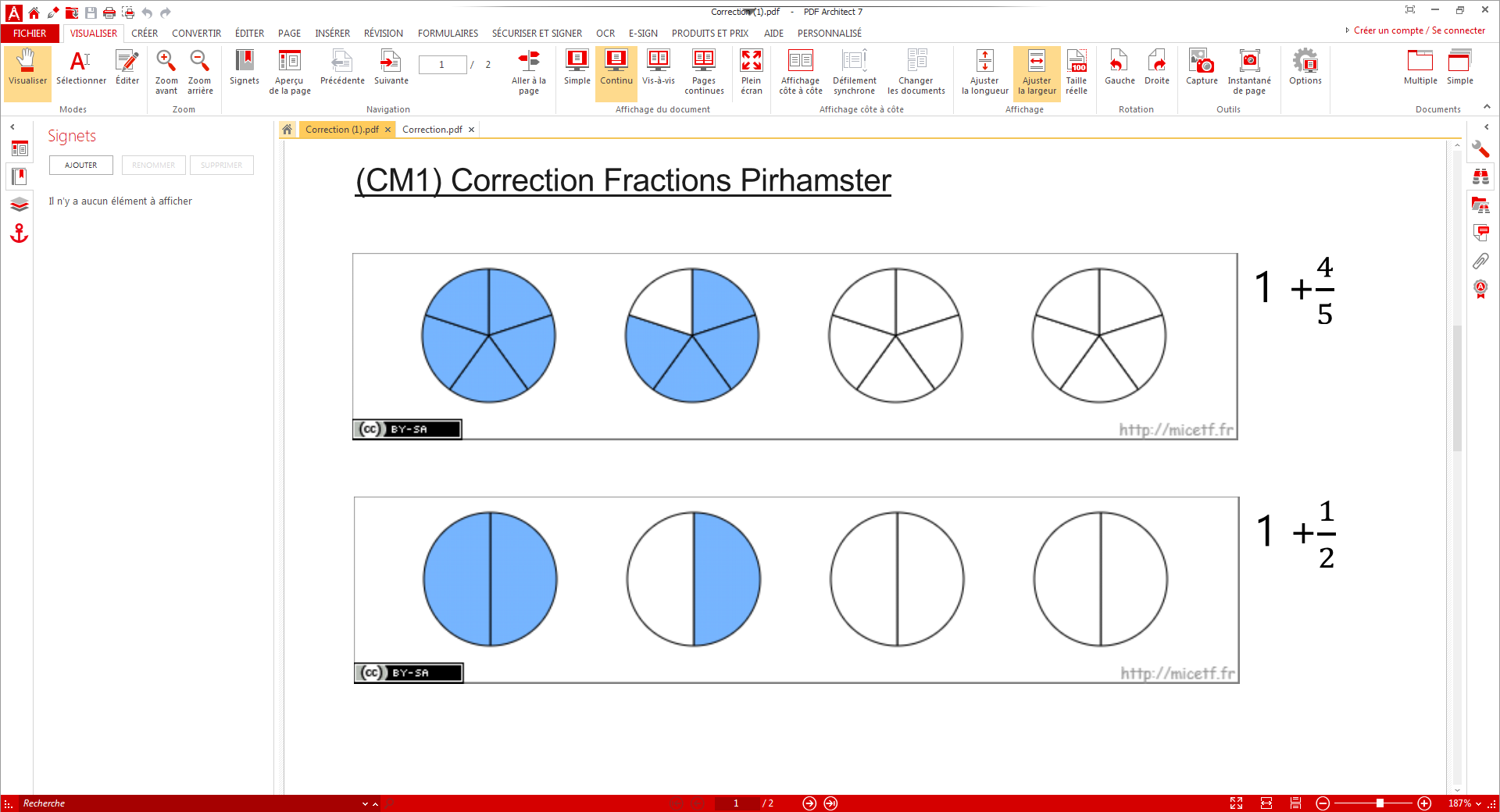 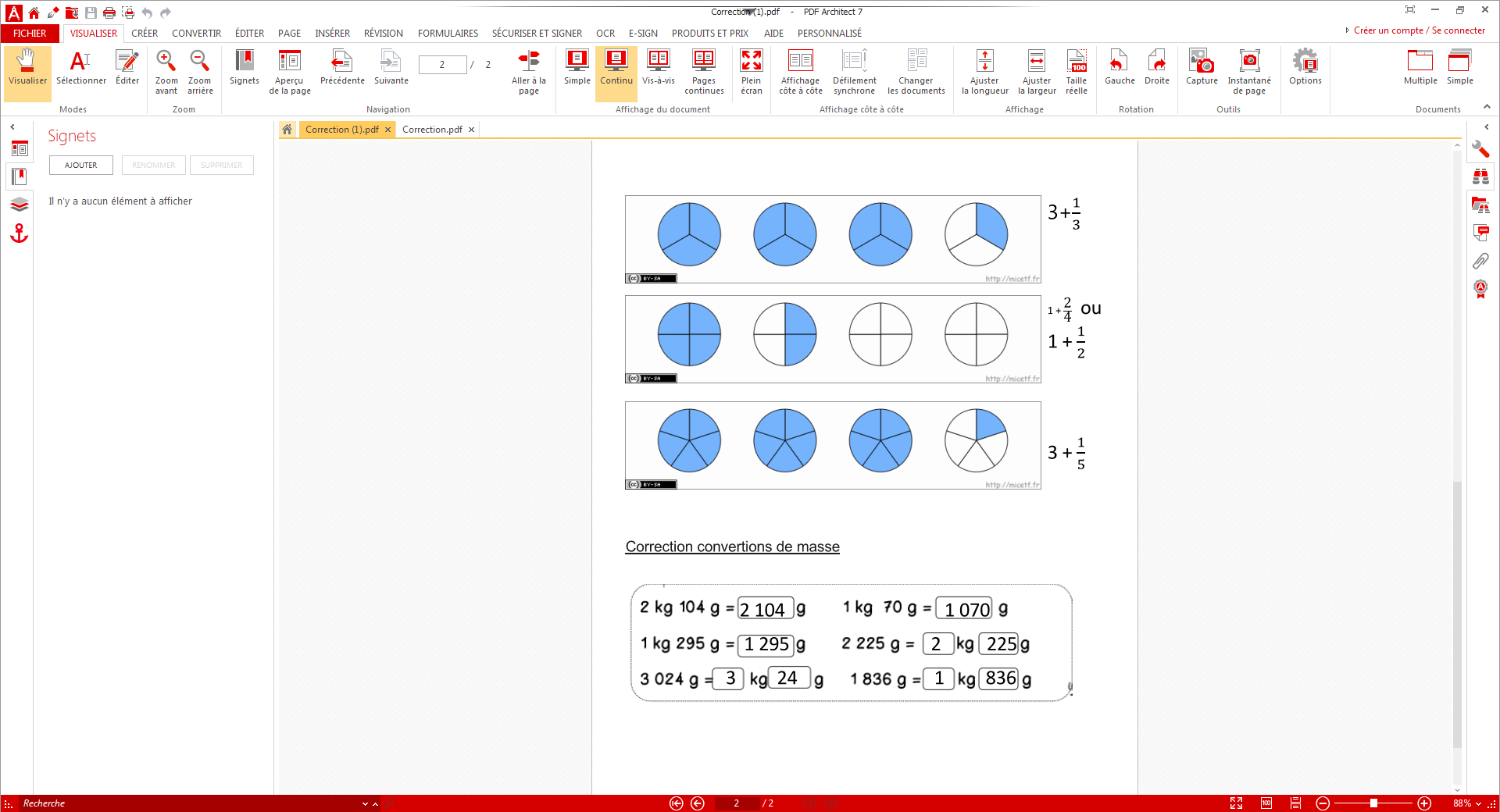 